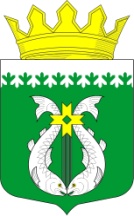 РОССИЙСКАЯ ФЕДЕРАЦИЯРЕСПУБЛИКА  КАРЕЛИЯАДМИНИСТРАЦИЯ МУНИЦИПАЛЬНОГО ОБРАЗОВАНИЯ "СУОЯРВСКИЙ РАЙОН"ПОСТАНОВЛЕНИЕ         04.09.2020					                                                             № 672 О внесении изменений в постановление администрации муниципального образования «Суоярвский район» от 26.12.2018 № 843	Администрация муниципального образования «Суоярвский район» постановляет:	1. Внести изменения в муниципальную программу «Комплексное развитие систем транспортной инфраструктуры на территории муниципального образования «Суоярвское городское поселение», утвержденную постановлением администрации муниципального образования «Суоярвский район» от 26.12.2018  № 843 следующим образом:           - пункт 6 муниципальной программы изложить в следующей редакции:«Общий объем финансовых средств, необходимых для реализации мероприятия         Программы на расчетный срок по годам:                   2019 год — 6 516 579 рублей;                   2020 год — 7 165 800 рублей;                   2021 - 2028 годы – 46 400 000 рублей».         2. Настоящее постановление вступает в силу со дня его подписания и подлежит опубликованию  в газете «Суоярвский вестник» и на официальном сайте Суоярвского муниципального района www.suojarvi.ru.	3. Контроль за исполнением настоящего постановления оставляю за собой.Глава Администрации 								  Р.В. ПетровРазослать: Дело, отдел по развитию предпринимательства и инвестиционной политики